宜蘭縣辦理109年防制學生藥物濫用校園宣講活動照片照片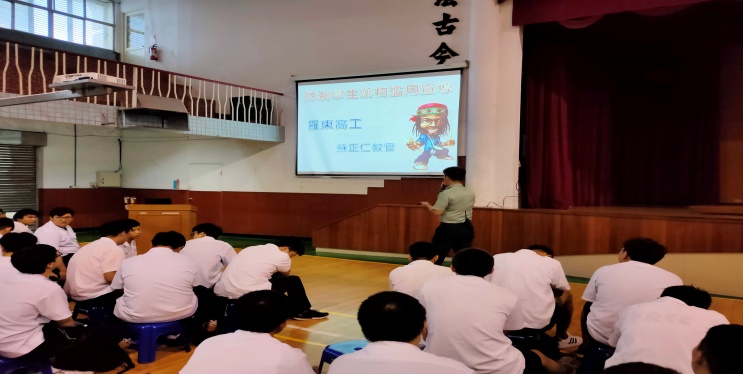 照片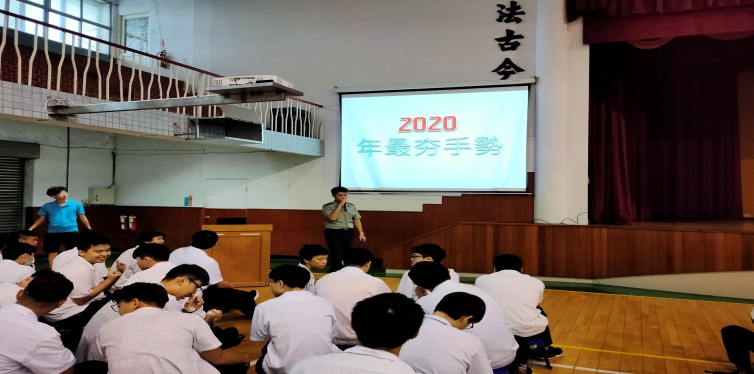 說明:本校由蘇正仁組長主講說明:透過動作方式吸引學生注意照片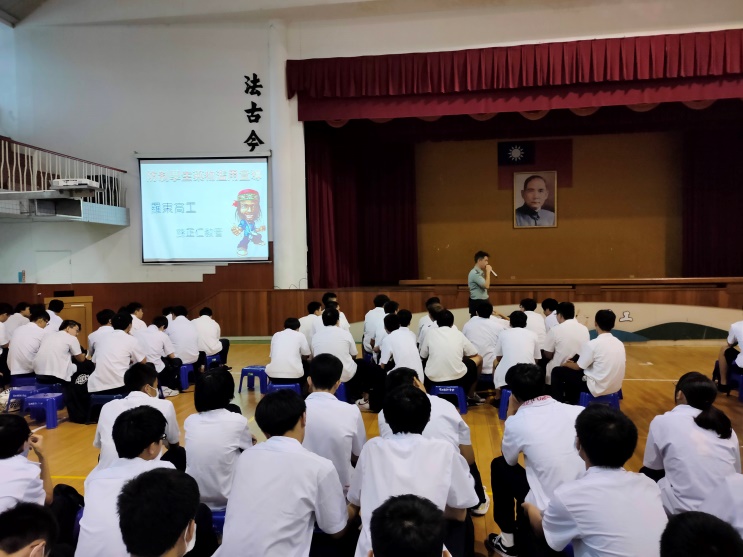 照片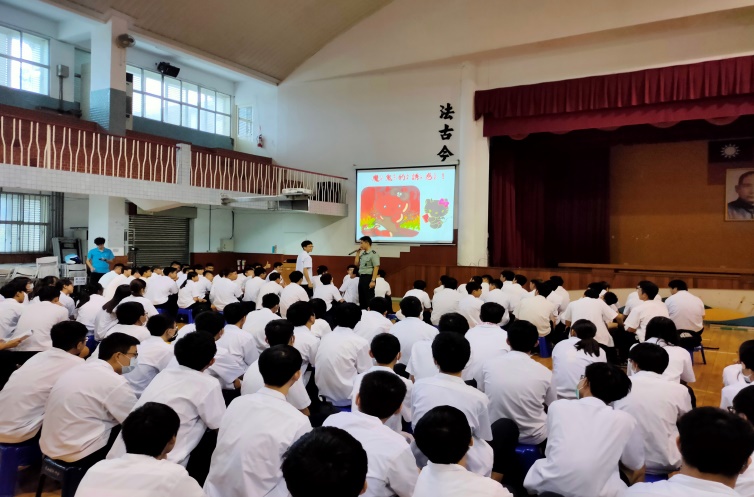 說明:開場時學生反應熱烈說明:會中與學生互動照片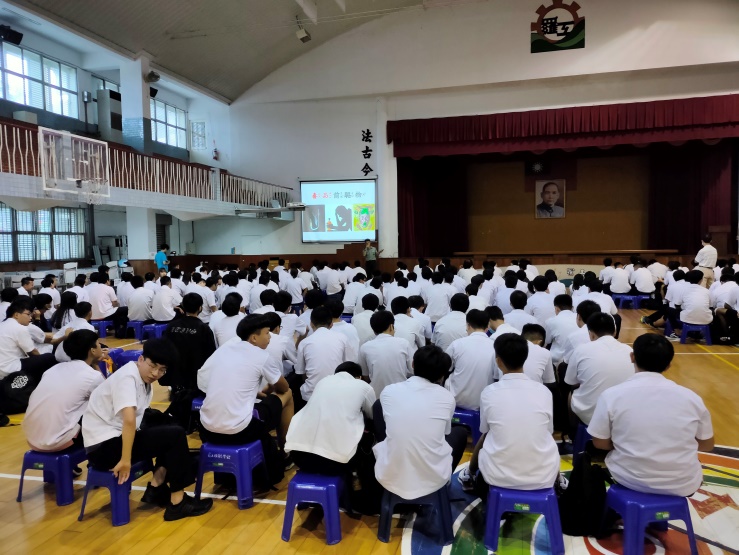 照片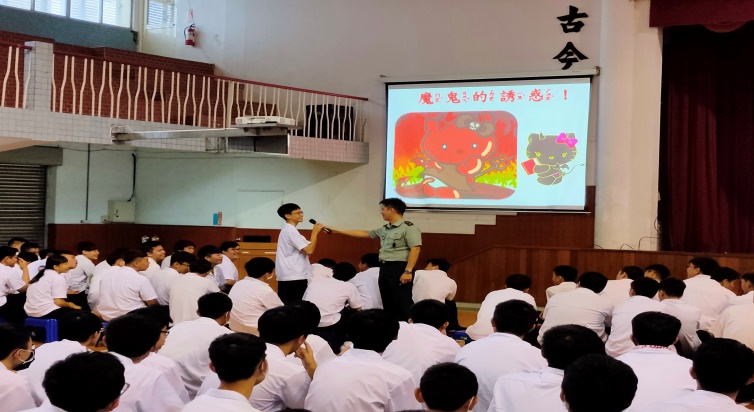 說明:全場學生認真聆聽說明: 會中與學生互動照片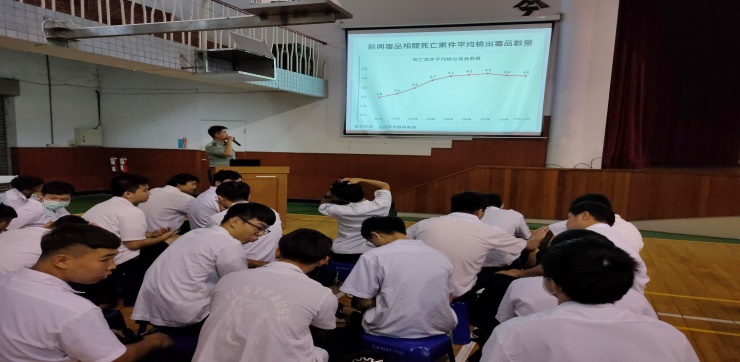 照片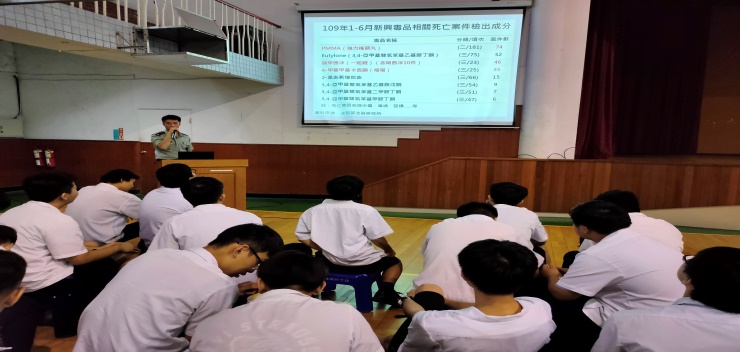 說明:宣導PMMA造成的死亡人數統計說明: 宣導PMMA造成的死亡人數統計